    	В соответствии с Жилищным кодексом Российской Федерации, приказом Министерства строительства и жилищно-коммунального хозяйства Российской Федерации от 27.09.2016 № 668/пр «Об утверждении методических указаний установления размера платы за пользование жилым помещением для нанимателей жилых помещений по договорам социального найма и договорам найма жилых помещений государственного или муниципального жилищного фонда», постановлением Администрации ЗАТО г. Зеленогорска от  19.12.2018 № 237-п «Об утверждении Положения о расчете размера платы за пользование жилым помещением (платы за наем) для нанимателей жилых помещений по договорам социального найма и договорам найма жилых помещений государственного или муниципального жилищного фонда в городе Зеленогорске», руководствуясь Уставом города Зеленогорска,ПОСТАНОВЛЯЮ:Установить размер платы за пользование жилым помещением (платы за наем) для нанимателей жилых помещений, занимаемых по договорам социального найма и договорам найма жилого помещения  государственного или муниципального жилищного фонда, согласно приложению к настоящему постановлению.Признать с 01.01.2021 утратившим силу постановление Администрации ЗАТО г. Зеленогорска от 11.12.2019 № 213-п «Об установлении размера платы за пользование жилым помещением (платы за наем) государственного или муниципального жилищного фонда». Настоящее постановление вступает в силу с 01.01.2021 и подлежит опубликованию в газете «Панорама».Контроль за выполнением настоящего постановления возложить на первого заместителя Главы ЗАТО г. Зеленогорска по стратегическому планированию, экономическому развитию и финансам.     Размер платы за пользование жилым помещением (платы за наем) для нанимателей жилых помещений, занимаемых по договорам социального найма и договорам найма жилого помещения государственного или муниципального жилищного фондаИсполнитель:Отдел экономики Администрации ЗАТО г. Зеленогорска ___________ Е.Ю. Шорникова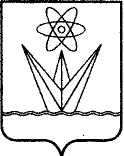 АДМИНИСТРАЦИЯЗАКРЫТОГО АДМИНИСТРАТИВНО – ТЕРРИТОРИАЛЬНОГО ОБРАЗОВАНИЯ  ГОРОДА  ЗЕЛЕНОГОРСКА КРАСНОЯРСКОГО КРАЯП О С Т А Н О В Л Е Н И ЕАДМИНИСТРАЦИЯЗАКРЫТОГО АДМИНИСТРАТИВНО – ТЕРРИТОРИАЛЬНОГО ОБРАЗОВАНИЯ  ГОРОДА  ЗЕЛЕНОГОРСКА КРАСНОЯРСКОГО КРАЯП О С Т А Н О В Л Е Н И ЕАДМИНИСТРАЦИЯЗАКРЫТОГО АДМИНИСТРАТИВНО – ТЕРРИТОРИАЛЬНОГО ОБРАЗОВАНИЯ  ГОРОДА  ЗЕЛЕНОГОРСКА КРАСНОЯРСКОГО КРАЯП О С Т А Н О В Л Е Н И ЕАДМИНИСТРАЦИЯЗАКРЫТОГО АДМИНИСТРАТИВНО – ТЕРРИТОРИАЛЬНОГО ОБРАЗОВАНИЯ  ГОРОДА  ЗЕЛЕНОГОРСКА КРАСНОЯРСКОГО КРАЯП О С Т А Н О В Л Е Н И ЕАДМИНИСТРАЦИЯЗАКРЫТОГО АДМИНИСТРАТИВНО – ТЕРРИТОРИАЛЬНОГО ОБРАЗОВАНИЯ  ГОРОДА  ЗЕЛЕНОГОРСКА КРАСНОЯРСКОГО КРАЯП О С Т А Н О В Л Е Н И Е27.10.2020г. Зеленогорскг. Зеленогорск№146-пОб установлении размера платы за пользование жилым помещением (платы за наем) государственного или муниципального жилищного фондаОб установлении размера платы за пользование жилым помещением (платы за наем) государственного или муниципального жилищного фондаПервый заместитель Главы ЗАТО г. Зеленогорска по стратегическому планированию, экономическому развитию и финансам                                      М.В. НалобинаПриложение к постановлению Администрации ЗАТО г. Зеленогорска  от ____________  №   _______№ п/пХарактеристика многоквартирных домов, в которых находятся жилые помещения государственного или муниципального жилищного фонда,  учитывающая  качество и благоустройствоРазмер платы за пользование жилым помещением(плата за наем) в месяц, руб.                               за 1 кв. м общей площади  жилого помещения1231.Кирпичные многоквартирные дома с полным благоустройством (отопление, горячее и холодное водоснабжение, водоотведение), с лифтом 9,022.Кирпичные многоквартирные дома с полным благоустройством (отопление, горячее и холодное водоснабжение, водоотведение), без лифта8,323.Панельные и блочные многоквартирные дома с полным благоустройством (отопление, горячее и холодное водоснабжение, водоотведение), с лифтом 8,534.Панельные и блочные многоквартирные дома с полным благоустройством (отопление, горячее и холодное водоснабжение, водоотведение), без лифта7,845.Панельные и блочные многоквартирные дома с отдельными видами благоустройств (отсутствие одной внутридомовой инженерной системы: централизованного отопления, холодного или горячего водоснабжения, водоотведения)7,421236.Деревянные многоквартирные дома с полным благоустройством (отопление, горячее и холодное водоснабжение, водоотведение), без лифта7,427.Деревянные  многоквартирные дома с отдельными видами благоустройств (отсутствие одной внутридомовой инженерной системы: централизованного отопления, холодного или горячего водоснабжения, водоотведения)6,948.Общежития с полным благоустройством (отопление, горячее и холодное водоснабжение, водоотведение), с лифтом 0,589.Общежития с полным благоустройством (отопление, горячее и холодное водоснабжение, водоотведение), без лифта0,53